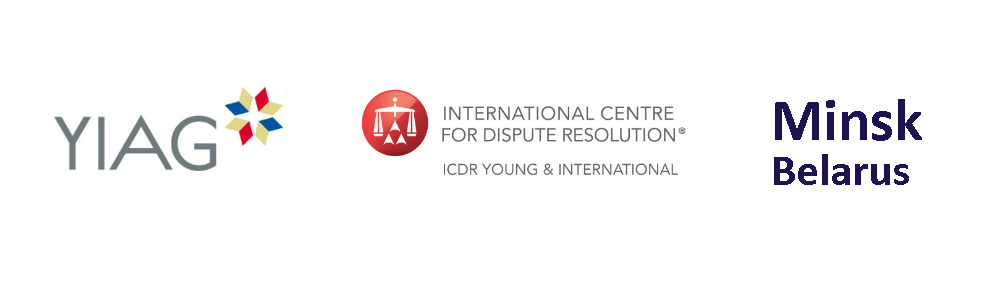 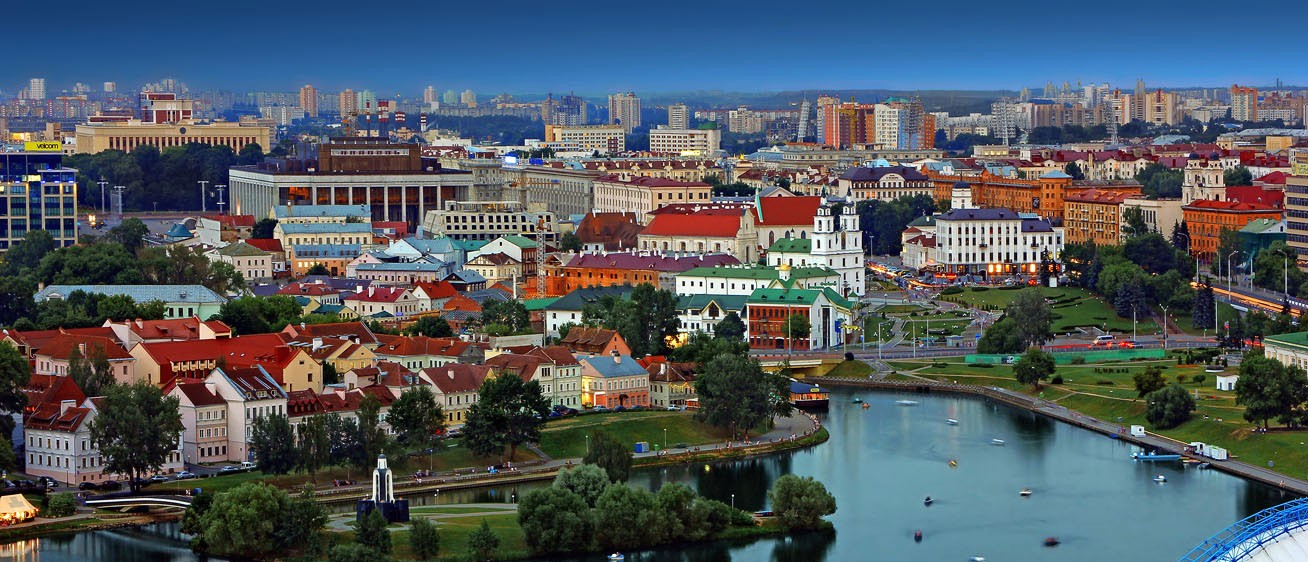 О мероприятииYoung International Arbitration Group (YIAG) и International Centre for Dispute Resolution Young & International (ICDR Y&I) рады пригласить Вас принять участие в обсуждении наиболее значимых тенденций международного арбитража на совместном семинаре YIAG и ICDR Y&I, который состоится 22 сентября 2016 г.Семинар YIAG и ICDR Y&I будет предшествовать первому Форуму по разрешению споров в странах Восточной Европы (EEDRF), который будет проходить 23 сентября 2016 г. в Минске.Программа семинара 15.00 – 16.00. Сессия 1: Чрезвычайный арбитр в международном арбитраже: аргументы «за» и «против»Модератор: Дмитрий Боровко, Ketenci, МинскСпикеры:-	Галина Жукова, White & Case, Париж-	Павел Петкевич, Greenberg Traurig Grzesiak sp.k., Варшава-	Артем Дудко, White & Case, Лондон16.00 – 17.00. Сессия 2: Практические аспекты cбора доказательств в международном арбитраже – сравнительный опыт Модератор: Алексей Анищенко, SORAINEN, МинскСпикеры:-	Евгения Рубинина, Freshfields, Лондон-	Александр Храпуцкий, SBH Law Office, Минск-	Андрей Панов, Norton Rose Fulbright, МоскваВремя и место проведенияСеминар YIAG и ICDR Y&I состоится в Отеле «Ренессанс Минск» (проспект Дзержинского 1Е) 22 сентября 2016 г.Регистрация на семинар начнется в 14:30. Основная часть мероприятия закончится в 17:00 и будет сопровождаться напитками, легкими закусками и неформальным общением, а также возможностью для участников поделиться своим опытом и знаниями. ЯзыкСеминар будет проводиться на русском языке (без перевода).Стоимость участияУчастие в семинаре бесплатное благодаря щедрой поддержке наших партнеров. 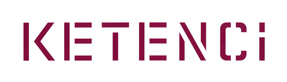 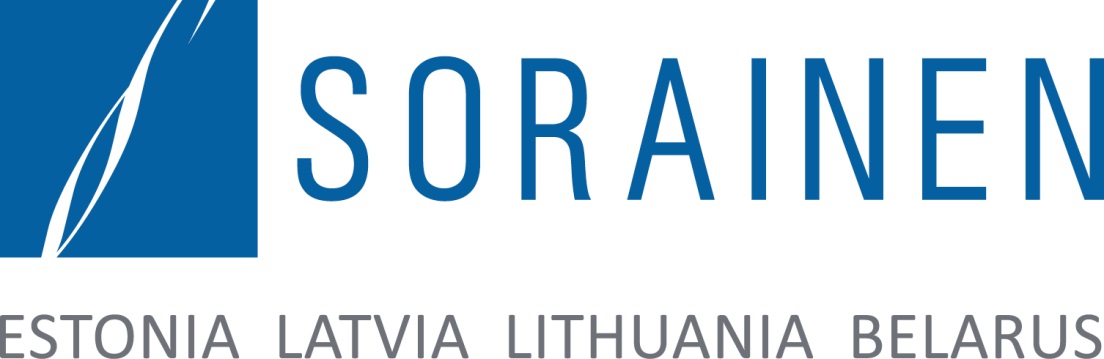 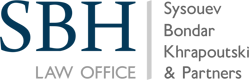 